FACULTAD DE CIENCIAS FÍSICAS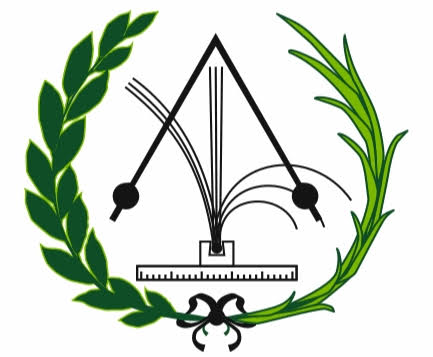 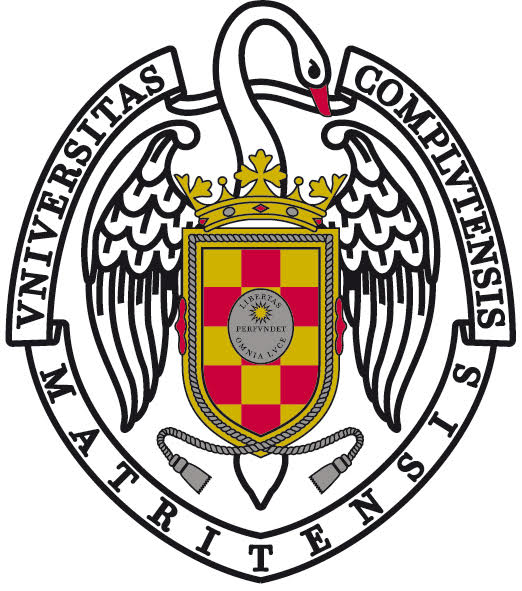 UNIVERSIDAD COMPLUTENSE DE MADRIDMáster en Astrofísica Informe para Entidades Externas DATOS DEL ESTUDIANTENOMBRE:CORREO ELECTRÓNICO:DATOS DEL TUTOR EXTERNONOMBRE:EMPRESA/INSTITUCIÓN:CORREO ELECTRÓNICO:TELÉFONO:EVALUACIÓN1) Indique por favor el número total de horas que el estudiante ha realizado en su institución durante este periodo de prácticas:  2) Evalúe por favor de 1 a 10 los siguientes aspectos relativos al rendimiento de este estudiante durante el periodo de prácticas:Puntualidad:Responsabilidad y Actitud:Iniciativa y Creatividad:Motivación: Conocimientos previos: Integración en el equipo de trabajo:Asimilación de conceptos y/0 del uso de tecnología Rendimiento general: 3) Describa brevemente por favor su valoración global sobre el periodo de prácticas llevado a cabo por este estudiante (usar espacio adicional si se necesita):FIRMADO,